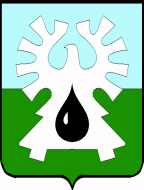 МУНИЦИПАЛЬНОЕ ОБРАЗОВАНИЕ ГОРОД УРАЙ			  Ханты-Мансийский автономный округ-Юграадминистрация ГОРОДА УРАЙ				  ПОСТАНОВЛЕНИЕ	от 30.09.2015                                                                                                                       № 3209Об утверждении муниципальной  программы«Развитие транспортной системы города Урай» на 2016 - 2020 годы(с изменениями  в редакции  постановления: от 12.02.2016 №386,  от 11.05.2016 №1274, от 03.06.2016 №1515, от 12.07.2016 №2025,от 27.09.2016 №2915, от 26.12.2016  №4024,от 27.02.2017  № 456, от 29.03.2017 №730от 25.04.2017 №1083, от 07.08.2017 №2282от 01.12.2017 №3525, от 28.12.2017 №3890)На основании Федерального закона от 06.10.2003 №131-ФЗ «Об общих принципах организации местного самоуправления в Российской Федерации», статьи 179 Бюджетного кодекса Российской Федерации, Федерального закона от 08.11.2007 №257-ФЗ «Об автомобильных дорогах и о дорожной деятельности в Российской Федерации и о внесении изменений в отдельные законодательные акты Российской Федерации», постановления администрации города Урай от 05.09.2013 №3126 «О муниципальных программах муниципального образования городской округ город Урай», постановления администрации города Урай от 17.07.2015 №2189 «О подготовке проекта муниципальной  программы «Развитие транспортной системы города Урай» на 2016 - 2020 годы»:1. Утвердить муниципальную программу «Развитие транспортной системы города Урай» на 2016 - 2020 годы согласно приложению.2. Признать утратившими силу с 01.01.2016 постановления администрации города Урай:1) от 28.09.2012 №3036 «Об утверждении муниципальной программы «Повышение безопасности дорожного движения в городе Урай» на 2013 – 2017 годы»;2) от 15.03.2013 №1023 «О внесении изменений в долгосрочную целевую программу муниципального образования городской округ город Урай «Повышение безопасности дорожного движения в городе Урай» на 2013 – 2017 годы»;3) от 11.06.2013 №1994 «О внесении изменений в долгосрочную целевую программу муниципального образования городской округ город Урай «Повышение безопасности дорожного движения в городе Урай» на 2013 – 2017 годы»;4) от 30.09.2013 №3392 «О преобразовании долгосрочной целевой программы муниципального образования городской округ город Урай «Повышение безопасности дорожного движения в городе Урай» на 2013 – 2017 годы»;5) от 17.02.2014 №434 «О внесении изменений в муниципальную программу «Повышение безопасности дорожного движения в городе Урай» на 2013 – 2017 годы»;6) от 01.07.2014 №2178 «О внесении изменений в муниципальную программу «Повышение безопасности дорожного движения в городе Урай» на 2013 – 2017 годы»;7) от 22.09.2014 №3286 «О внесении изменений в муниципальную программу «Повышение безопасности дорожного движения в городе Урай» на 2013 – 2017 годы»;8) от 18.03.2015 №937 «О внесении изменений в муниципальную программу «Повышение безопасности дорожного движения в городе Урай» на 2013 – 2017 годы»;9) от 31.03.2015 №1136 «О внесении изменений в постановление администрации города Урай от 18.03.2015 №937»;10) от 22.05.2015 №1705 «О внесении изменений в муниципальную программу «Повышение безопасности дорожного движения в городе Урай» на 2013 – 2017 годы».3. Опубликовать постановление в газете «Знамя» и разместить на официальном сайте администрации города Урай в информационно-телекоммуникационной сети «Интернет».4. Постановление вступает в силу с 01.01.2016.5. Контроль за выполнением постановления возложить на первого заместителя главы администрации города Урай Козлова И.А.Глава администрации города Урай 					В.П.КуликовПриложение к постановлению администрации города Урай                                                               от 30.09.2015  № 3209                                                                               (с изменениями  в редакции  постановлений:                                                                               от 12.02.2016 №386, от 11.05.2016 №1274,                                                                                от 03.06.2016 №1515, от 12.07.2016 №2025, от 27.09.2016  №2915 от 26.12.2016 №4024,      от 27.02.2017 №456, от29.03.2017 № 730, от 25.04.2017 №1083, от 07.08.2017 №2282 от 01.12.2017 №3525, от 28.12.2017 №3890)Муниципальная  программа«Развитие транспортной системы города Урай» на 2016 - 2020 годы Паспорт муниципальной программыРаздел 1 «Характеристика текущего состояния сферы транспортной инфраструктуры муниципального образования городской округ город Урай»Подраздел 1. Подпрограмма I «Дорожное хозяйство»1.1. Развитие улично-дорожной сети города Урай изначально было преимущественно связано с освоением нефтяных месторождений. В результате интенсивного развития нефтедобывающей отрасли в середине 80-х годов произошел объективный рост развития  сети автомобильных дорог межпромыслового значения. На сегодняшний день многие промысловые дороги все больше выполняют не свойственные им функции, а именно: автомобильных дорог общего пользования. 1.2. В социально-экономическом развитии города Урай исключительно важную роль играет необходимость развития внутригородской сети автомобильных дорог. Кроме того, дорожное хозяйство является наиболее затратной отраслью экономики, требующей значительных финансовых затрат. 1.3. Часть расходов на осуществление реконструкции, капитального ремонта и ремонта автомобильных дорог общего пользования компенсируется из средств бюджета автономного округа в виде субсидий бюджетам муниципальных образований Ханты-Мансийского автономного округа – Югры. Порядок предоставления субсидий из бюджета Ханты-Мансийского автономного округа - Югры бюджетам муниципальных образований определяется государственной программой Ханты-Мансийского автономного округа - Югры «Развитие транспортной системы Ханты-Мансийского автономного округа - Югры на 2014 - 2020 годы».1.4. Протяженность сети автомобильных дорог общего пользования, затраты по содержанию и ремонту  которых несет бюджет города Урай, на 2010 год составляла , из них  (46%) – с твердым покрытием. На настоящий момент протяженность дорог составляет 83,2 км, в том числе 50,58 км (61%) дорог с твердым покрытием. 1.5. В течение периода 2011-2015 годов в рамках программы  «Совершенствование и развитие сети автомобильных дорог местного значения в границах города Урай» на 2011– 2015 годы на улично-дорожной сети города произведены ремонтно-восстановительные мероприятия: практически на 100% магистральных городских дорог восстановлено асфальтовое покрытие. Всего в городе Урай по состоянию на 01.01.2015 числилось 126 автомобильных дорог протяженностью 83,2 км. В рамках указанной муниципальной программы произведены работы по  улучшению технического состояния на 56 автомобильных дорогах протяженностью 42 км. Дальнейшее направление дорожной деятельности призвано обеспечить поддержание достигнутых результатов. 1.6. В связи с увеличением количества автотранспорта в городе остро встали проблемы увеличения пропускной способности на магистральных дорогах, создания новых парковочных мест для личных автомобилей. Данные вопросы решаются за счет реконструкции дорог с повышением  технических параметров. 1.7. Существует необходимость в дублирующих транспортных путях через районы новых застроек по улицам Югорская и Яковлева - 2 очередь. Практика летнего дорожного ремонта показала необходимость наличия резервного проезда от улицы Космонавтов по улице Урусова с выходом в микрорайон Первомайский и от улицы Космонавтов мимо городского архива с выходом на улицу Южная. Также следует продолжать работы по устройству переходного и твердого типов дорожного покрытия в районах индивидуальной застройки в микрорайонах Старый Урай, Кулацкий, Первомайский, Солнечный. 1.8. Сложные природные условия для строительства и большие нагрузки на автомобильные дороги неизбежно ведут к повышенным затратам на их ремонт и содержание. Несвоевременное выполнение ремонта, капитального ремонта и реконструкции автомобильных дорог приводит к необходимости увеличения затрат на приведение дорог в нормативное состояние. Практика показывает, что задержка с проведением ремонтных работ на три года ведет к росту дополнительных затрат на капитальный ремонт. Подраздел 2. Подпрограмма II «Транспорт»1.9. Перевозку пассажиров автомобильным транспортом выполняют 15 индивидуальных предпринимателей, которые  обеспечивают перевозку пассажиров по 9 социально значимым маршрутам, в том числе по 4 круглогодичным и 5 сезонным (дачным) городским маршрутам. Годовой объем перевозок пассажиров - более 300 тысяч пассажиров.1.10. Основными проблемами выполнения пассажирских перевозок автомобильным транспортом являются:1) высокий износ автобусного парка.К концу 2014 года средний износ автобусов составил более 78%, из них 11 автобусов малого класса с износом 85%. Дальнейшее отставание темпов обновления автобусного парка от темпов их старения ведет к снижению качества и уровня безопасности перевозки пассажиров, массовому выходу транспорта из эксплуатации, при котором возможности перевозчиков не обеспечат потребности населения в перевозках по социальным маршрутам;2) неэффективный контроль со стороны организаторов перевозок за выполнением пассажирских перевозок.Отсутствие постоянного контроля за работой автобусов на маршрутах со стороны организаторов перевозок не гарантирует выполнение транспортными организациями и индивидуальными предпринимателями (далее - перевозчики) безопасности перевозок, соблюдения графиков движения, скоростного режима, загрузки автобусов, расхода топлива и сбора выручки;3) убыточность пассажирских перевозок на маршрутах с малым пассажиропотоком.Финансово-хозяйственная деятельность предприятий, обеспечивающих пассажирские перевозки на социальных маршрутах в городе Урай характеризуется убыточностью. Так, по итогам работы за 2014 год субсидирование компенсации убытков по пассажирским перевозкам  составили 2 852,0 тыс. рублей.Субсидирование пассажирских перевозок позволяет компенсировать убытки и, соответственно, обеспечивать надежность и безопасность по основным социально значимым маршрутам. Тем не менее, объем выделяемых бюджетных средств недостаточен. Полученная прибыль от прочих видов деятельности перевозчиков не позволяет обеспечить развитие материальной базы. В результате, перевозчики не имеют возможности обновить основные фонды собственными силами без муниципальной поддержки.1.11. Для организации транспортного обслуживания населения на социально-значимых, убыточных городских автобусных маршрутах, оказания поддержки и привлечения перевозчиков к работе на таких автобусных маршрутах проводится отбор получателей субсидии в целях частичного возмещения затрат по транспортному обслуживанию населения при выполнении пассажирских перевозок в соответствии с муниципальными правовыми актами города Урай.В 2013 году на автобусных маршрутах в городе Урай действовало 6 субсидируемых автобусных маршрутов, на которых перевезено 140424 пассажира.В 2014 году субсидия предоставлена на 8 городских автобусных маршрутах, на которых перевезено 140 000 пассажиров. 1.12. Для организации транспортного обслуживания населения и юридических лиц при переправлении через грузовую и пассажирскую переправы, организованные через реку Конда в летний и зимний периоды муниципальным правовым актом города Урай проводится отбор получателей субсидии в целях частичного возмещения затрат по транспортному обслуживанию населения и юридических лиц при переправлении через грузовую и пассажирскую переправы, организованные через реку Конда в летний и зимний периоды. Ежегодно через грузовую и пассажирскую переправы, организованные через реку Конда в летний и зимний периоды, переправляется более 18,5 тысяч человек.Раздел 2 «Цели, задачи и показатели их достижения»2.1. Цели и задачи муниципальной программы указаны в паспорте муниципальной программы.2.2. Показатели достижения целей и задач муниципальной программы и их значения по годам ее реализации приведены в таблице 4.2 раздела 4.             2.3. Методика расчета целевых показателей муниципальной программы:1) показатель «Протяженность сети автомобильных дорог общего пользования». Показатель  отражает изменения линейной протяженности городских дорог. Источником информации является форма федерального статистического наблюдения №3-ДГ (МО) «Сведения об автомобильных дорогах общего пользования местного значения и искусственных сооружениях на них, находящихся в собственности муниципальных образований».            2) показатель «Протяженность автомобильных дорог общего пользования с твердым и переходным типами покрытия». Источником информации является форма федерального статистического наблюдения №3-ДГ (МО) «Сведения об автомобильных дорогах общего пользования местного значения и искусственных сооружениях на них, находящихся в собственности муниципальных образований».3) показатель «Доля протяженности автомобильных дорог общего пользования с твердым и переходным типами покрытия в общей протяженности автомобильных дорог общего пользования». Расчет показателя производится по формуле: где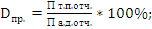 D пр. - доля протяженности автомобильных дорог общего пользования с твердым и переходным типами покрытия в общей протяженности автомобильных дорог общего пользования по состоянию на отчетную дату, %;П т.п. отч.- протяженность автомобильных дорог общего пользования с твердым и переходным типами покрытия по состоянию на 31 декабря отчетного года, км. Источником информации является форма федерального статистического наблюдения №3-ДГ (МО) «Сведения об автомобильных дорогах общего пользования местного значения и искусственных сооружениях на них, находящихся в собственности муниципальных образований».П а.д. отч.- протяженность автомобильных дорог общего пользования по состоянию на 31 декабря отчетного года, км. Источником информации является форма федерального статистического наблюдения №3-ДГ (МО) «Сведения об автомобильных дорогах общего пользования местного значения и искусственных сооружениях на них, находящихся в собственности муниципальных образований».4) показатель «Доля протяженности автомобильных дорог общего пользования местного значения, соответствующих нормативным требованиям к транспортно – эксплуатационным показателям на 31 декабря  отчетного года». Расчет показателя производится по формуле:D с.норм. - доля автомобильных дорог общего пользования, соответствующих нормативным требованиям к транспортно – эксплуатационным показателям на 31 декабря  отчетного года, %Д норм. – протяженность  городских дорог, соответствующих нормативным требованиям к транспортно – эксплуатационным показателям на 31 декабря  отчетного года (по результатам планового обследования улично-дорожной сети), км.Д факт. – протяженность городских дорог по состоянию на отчетную дату, согласно утвержденному перечню городских дорог, км.  5) показатель «Уровень обеспеченности населения в транспортном обслуживании при переправлении через грузовую и пассажирскую переправы организованные через реку Конда в летний и зимний периоды».  Расчет показателя производится по формуле: где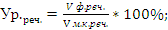 Ур реч. - уровень обеспеченности населения в транспортном обслуживании  при переправлении через грузовую и пассажирскую переправы организованную через реку Конда в летний и зимний периоды на 31 декабря отчетного года, %.V ф.реч. - фактически отработанные дни согласно актам выполненных работ на 31 декабря отчетного года, дн.V м.к.реч. – требуемое количество дней для обеспечения работы переправ согласно муниципальному контракту на 31 декабря отчетного года, дней.6) показатель «Уровень обеспеченности населения в транспортном обслуживании  при выполнении пассажирских перевозок на автомобильном транспорте». Расчет показателя производится по формуле: где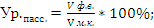 Ур.пасс. - уровень обеспеченности населения в транспортном обслуживании  при выполнении пассажирских перевозок на автомобильном транспорте на 31 декабря отчетного года, %.V ф.пасс. - фактически выполненное количество рейсов согласно актам выполненных работ,  на 31 декабря отчетного года, ед.V м.к.пасс. – количество рейсов, предусмотренных муниципальными контрактами на 31 декабря отчетного года, ед. 7) показатель «Доля автомобильных дорог общего пользования, обеспеченных техническими паспортами и проектами организации дорожного движения от общего количества автомобильных дорог». Расчет показателя производится по формуле: где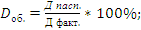 D об. - доля автомобильных дорог общего пользования, обеспеченных техническими паспортами на 31 декабря отчетного года, %Д пасп. - количество городских дорог, на которые оформлены технические паспорта и проекты организации дорожного движения на отчетную дату, ед.Д факт. – количество городских дорог по состоянию на отчетную дату, согласно утвержденному перечню городских дорог, ед.  Раздел 3 «Механизм реализации муниципальной программы»3.1. Механизм реализации муниципальной программы предполагает:1) разработку и принятие муниципальных правовых актов города Урай, необходимых для реализации муниципальной программы;2) корректировку перечня программных мероприятий на очередной финансовый год и плановый период с уточнением затрат по программным мероприятиям в соответствии с мониторингом фактически достигнутых целевых показателей муниципальной программы;3) обеспечение управления муниципальной программой, эффективное использование средств, выделенных на ее реализацию;4) информирование общественности о ходе и результатах реализации муниципальной программы.3.2. Куратор, указанный в паспорте муниципальной программы, осуществляет непосредственный контроль за реализацией муниципальной программы и несет ответственность за эффективность ее реализации. 3.3. Ответственный исполнитель, определенный в паспорте муниципальной программы, осуществляет:1) управление реализацией муниципальной программой, в том числе через внесение необходимых изменений в муниципальную программу;2) разработку и (или) совершенствование механизма ее реализации (в том числе отдельных мероприятий муниципальной программы);3) эффективное и целевое использование средств, выделяемых на ее реализацию;4) предоставление куратору программы сведений о соблюдении сетевого графика реализации муниципальной программы;5) формирование отчетности о реализации муниципальной программы, о ходе исполнения сетевого графика реализации муниципальной программы в соответствии с Порядком принятия решения о разработке муниципальных программ муниципального образования городской округ город Урай, их формирования, утверждения, корректировки и реализации.3.4. Соисполнители, определенные в паспорте муниципальной программы, осуществляют:1) своевременное исполнение мероприятий;2) эффективное и целевое использование средств, выделяемых на реализацию муниципальной программы;3) представление ответственному исполнителю отчетов о результатах реализации мероприятий и использовании средств в соответствии с установленными сроками и формами отчетности, а также иной информации, необходимой для проведения оценки эффективности реализации муниципальной программы.3.5. Ответственный исполнитель, соисполнители несут ответственность за реализацию мероприятий муниципальной программы и конечные результаты их реализации, за рациональное использование выделяемых на их реализацию средств.3.6. Оценка хода исполнения мероприятий муниципальной программы основана на мониторинге ожидаемых непосредственных и конечных результатов ее реализации путем сопоставления фактически достигнутых и целевых значений показателей. В соответствии с данными мониторинга по фактически достигнутым результатам реализации в муниципальную программу могут быть внесены корректировки.3.7. В рамках реализации данной муниципальной программы предусматриваются бюджетные ассигнования предназначенные для исполнения расходных обязательств предыдущих лет, возникшие на основании муниципальных контрактов, заключенных в рамках реализации мероприятий по муниципальным  программам  «Совершенствование и развитие сети автомобильных дорог местного значения  в границах города Урай» на 2011 – 2015 годы» и «Повышение безопасности дорожного движения в городе Урай» на 2013 – 2017 годы».	Раздел 4 «Система мероприятий муниципальной программы и целевые показатели реализации муниципальной программы»Таблица 4.1.Целевые показатели муниципальной программыТаблица 4.2.Наименование муниципальной программы Развитие транспортной системы города Урай Дата утверждения муниципальной программы (наименование и номер соответствующего нормативного акта)Постановление администрации города Урай от  « 30 » 09 2015 № 3209 «Об утверждении муниципальной программы «Развитие транспортной системы города Урай» на 2016 – 2020 годы»Куратор муниципальной программыЗаместитель главы города Урай, курирующий направление дорожного хозяйства и транспорта Ответственный исполнитель муниципальной программыОтдел дорожного хозяйства и транспорта администрации города УрайСоисполнители муниципальной программы1) муниципальное казенное учреждение «Управление капитального строительства города Урай» (далее – МКУ «УКС г. Урай»); 2) муниципальное казенное  учреждение  «Управление  жилищно-коммунального хозяйства города Урай» (далее – МКУ «УЖКХ г. Урай»)3) комитет по управлению муниципальным имуществом администрации города Урай (далее - КУМИ).Цели муниципальной программы 1) совершенствование существующих и развитие сети автомобильных дорог общего пользования местного значения, повышение пропускной способности транспортных потоков на улично-дорожной сети, повышение безопасности дорожного движения в городе Урай;2) обеспечение доступности и повышение качества транспортных услуг населению города УрайЗадачи муниципальной программы1) реконструкция, капитальный ремонт и ремонт  автомобильных дорог общего пользования местного значения в границах города Урай (далее по тексту  также - автомобильные дороги общего пользования, автомобильные дороги);2) повышение технического уровня автомобильных дорог;3) повышение безопасности дорожного движения;4) паспортизация автомобильных дорог общего пользования и нормативно-техническое обеспечение дорожной деятельности;5) создание условий для предоставления населению и юридическим лицам услуг грузовой и пассажирской переправ, организованных через реку Конда в летний и зимний периоды;6) повышение уровня транспортной доступности для наименее социально защищенных категорий гражданПодпрограммы муниципальной программы1) подпрограмма I «Дорожное хозяйство»;2) подпрограмма II «Транспорт»Срок реализации муниципальной программы2016 – 2020 годыОбъемы и источники финансирования муниципальной программыТаблица1.Ожидаемые результаты реализации муниципальной программы 1) сохранение протяженности сети автомобильных дорог общего пользования, соответствующих нормативным требованиям к транспортно-эксплуатационным показателям – 83,2 километра;2) увеличение протяженности автомобильных дорог общего пользования с твердым покрытием – 58,40 километров;   3) увеличение доли протяженности автомобильных дорог общего пользования с твердым и переходным типами покрытия в общей протяженности автомобильных дорог общего пользования – 70,2 %;4) удовлетворение потребности  населения и юридических лиц в транспортном обслуживании при переправлении через грузовую и пассажирскую переправы, организованные через реку Конда в летний и зимний периоды – 100 %; 5) удовлетворение потребности населения в транспортном обслуживании при выполнении пассажирских перевозок на сезонных (дачных) автобусных маршрутах города Урай и маршрутах с малым пассажиропотоком – 100 %5) удовлетворение потребности населения в транспортном обслуживании при выполнении пассажирских перевозок на сезонных (дачных) автобусных маршрутах города Урай и маршрутах с малым пассажиропотоком – 100 %D c.норм =Д норм.*100%; гдеD c.норм =Д факт.*100%; где№ п/пНаименование программных мероприятийИсточники финансированияОбъем финансирования (всего, тысяч рублей)в том числе по годамв том числе по годамв том числе по годамв том числе по годамв том числе по годамИсполнители программных мероприятий№ п/пНаименование программных мероприятийИсточники финансированияОбъем финансирования (всего, тысяч рублей)2016 2017 2018 2019 2020 Исполнители программных мероприятийПодпрограмма I  «Дорожное хозяйство»Подпрограмма I  «Дорожное хозяйство»Подпрограмма I  «Дорожное хозяйство»Подпрограмма I  «Дорожное хозяйство»Подпрограмма I  «Дорожное хозяйство»Подпрограмма I  «Дорожное хозяйство»Подпрограмма I  «Дорожное хозяйство»Подпрограмма I  «Дорожное хозяйство»Подпрограмма I  «Дорожное хозяйство»Подпрограмма I  «Дорожное хозяйство»1. Реконструкция автомобильных дорог:1. Реконструкция автомобильных дорог:1. Реконструкция автомобильных дорог:1. Реконструкция автомобильных дорог:1. Реконструкция автомобильных дорог:1. Реконструкция автомобильных дорог:1. Реконструкция автомобильных дорог:1. Реконструкция автомобильных дорог:1. Реконструкция автомобильных дорог:1. Реконструкция автомобильных дорог:1.1.Реконструкция автомобильной дороги по 
ул. Узбекистанская в городе УрайВсего70664,90,010000,023676,122945,814043,0МКУ «УКС г.Урай»1.1.Реконструкция автомобильной дороги по 
ул. Узбекистанская в городе УрайБюджет г. Урай13033,30,010000,01183,81147,3702,2МКУ «УКС г.Урай»1.1.Реконструкция автомобильной дороги по 
ул. Узбекистанская в городе УрайСубсидии на РОИ0,00,00,00,00,00,0МКУ «УКС г.Урай»1.1.Реконструкция автомобильной дороги по 
ул. Узбекистанская в городе УрайБюджет ХМАО57631,60,00,022492,321798,513340,8МКУ «УКС г.Урай»1.2.Дорога по ул. Нефтяников (окончание реконструкции)Всего27,827,80,00,00,00,0МКУ «УКС г.Урай»1.2.Дорога по ул. Нефтяников (окончание реконструкции)Бюджет г. Урай27,827,80,00,00,00,0МКУ «УКС г.Урай»1.2.Дорога по ул. Нефтяников (окончание реконструкции)Субсидии на РОИ0,00,00,00,00,00,0МКУ «УКС г.Урай»1.2.Дорога по ул. Нефтяников (окончание реконструкции)Бюджет ХМАО0,00,00,00,00,00,0МКУ «УКС г.Урай»1.3Дорога по ул. Механиков (протяженность 1,01 км)Всего6186,50,00,00,00,06186,5МКУ «УКС г.Урай»1.3Дорога по ул. Механиков (протяженность 1,01 км)Бюджет г. Урай386,50,00,00,00,0386,5МКУ «УКС г.Урай»1.3Дорога по ул. Механиков (протяженность 1,01 км)Субсидии на РОИ0,00,00,00,00,0МКУ «УКС г.Урай»1.3Дорога по ул. Механиков (протяженность 1,01 км)Бюджет ХМАО5800,00,00,00,00,05800,0МКУ «УКС г.Урай»1.4.Дорога по ул. Солнечная (протяженность 1,25 км)Всего7936,00,00,00,00,07936,0МКУ «УКС г.Урай»1.4.Дорога по ул. Солнечная (протяженность 1,25 км)Бюджет г. Урай397,00,00,00,00,0397,0МКУ «УКС г.Урай»1.4.Дорога по ул. Солнечная (протяженность 1,25 км)Субсидии на РОИ0,00,00,00,00,00,0МКУ «УКС г.Урай»1.4.Дорога по ул. Солнечная (протяженность 1,25 км)Бюджет ХМАО7539,00,00,00,00,07539,0МКУ «УКС г.Урай»Итого по реконструкции автомобильных дорог (протяженность 4,3 км)Итого по реконструкции автомобильных дорог (протяженность 4,3 км)Всего84815,227,810000,023676,122945,828165,5Итого по реконструкции автомобильных дорог (протяженность 4,3 км)Итого по реконструкции автомобильных дорог (протяженность 4,3 км)Бюджет г. Урай13844,627,810000,01183,81147,31485,7Итого по реконструкции автомобильных дорог (протяженность 4,3 км)Итого по реконструкции автомобильных дорог (протяженность 4,3 км)Субсидии на РОИ0,00,00,00,00,00,0Итого по реконструкции автомобильных дорог (протяженность 4,3 км)Итого по реконструкции автомобильных дорог (протяженность 4,3 км)Бюджет ХМАО70970,60,00,022492,321798,526679,82. Капитальный ремонт, ремонт  и содержание автомобильных дорог:2. Капитальный ремонт, ремонт  и содержание автомобильных дорог:2. Капитальный ремонт, ремонт  и содержание автомобильных дорог:2. Капитальный ремонт, ремонт  и содержание автомобильных дорог:2. Капитальный ремонт, ремонт  и содержание автомобильных дорог:2. Капитальный ремонт, ремонт  и содержание автомобильных дорог:2. Капитальный ремонт, ремонт  и содержание автомобильных дорог:2. Капитальный ремонт, ремонт  и содержание автомобильных дорог:2. Капитальный ремонт, ремонт  и содержание автомобильных дорог:2. Капитальный ремонт, ремонт  и содержание автомобильных дорог:2.1Ремонт дороги по ул. Школьная (протяженность 0,34 км)Всего10580,810580,80,00,00,00,0МКУ «УЖКХ г.Урай»2.1Ремонт дороги по ул. Школьная (протяженность 0,34 км)Бюджет г.Урай529,0529,00,00,00,00,0МКУ «УЖКХ г.Урай»2.1Ремонт дороги по ул. Школьная (протяженность 0,34 км)Субсидии на РОИ0,00,00,00,00,00,0МКУ «УЖКХ г.Урай»2.1Ремонт дороги по ул. Школьная (протяженность 0,34 км)Бюджет ХМАО10051,810051,80,00,00,00,0МКУ «УЖКХ г.Урай»2.2Ремонт дорог в районах индивидуальной жилой застройки по ул.Звездная (0,88км.), ул.Звонкая (0,98км.),  ул.Весенняя (0,67км.), ул.Югорская (0,37км.), ул.Брусничная (0,29км.),ул.Энтузиастов (0,255км.), ул.Романтиков (0,335км.), ул.Радужная (0,900км.), ул.Рябиновая (0,485км.), ул.Нагорная (0,700км.).Всего49318,621033,728284,90,00,00,0МКУ «УЖКХ г.Урай»2.2Ремонт дорог в районах индивидуальной жилой застройки по ул.Звездная (0,88км.), ул.Звонкая (0,98км.),  ул.Весенняя (0,67км.), ул.Югорская (0,37км.), ул.Брусничная (0,29км.),ул.Энтузиастов (0,255км.), ул.Романтиков (0,335км.), ул.Радужная (0,900км.), ул.Рябиновая (0,485км.), ул.Нагорная (0,700км.).Бюджет г.Урай2465,91051,71414,20,00,00,0МКУ «УЖКХ г.Урай»2.2Ремонт дорог в районах индивидуальной жилой застройки по ул.Звездная (0,88км.), ул.Звонкая (0,98км.),  ул.Весенняя (0,67км.), ул.Югорская (0,37км.), ул.Брусничная (0,29км.),ул.Энтузиастов (0,255км.), ул.Романтиков (0,335км.), ул.Радужная (0,900км.), ул.Рябиновая (0,485км.), ул.Нагорная (0,700км.).Субсидии на РОИ0,00,00,00,00,00,0МКУ «УЖКХ г.Урай»2.2Ремонт дорог в районах индивидуальной жилой застройки по ул.Звездная (0,88км.), ул.Звонкая (0,98км.),  ул.Весенняя (0,67км.), ул.Югорская (0,37км.), ул.Брусничная (0,29км.),ул.Энтузиастов (0,255км.), ул.Романтиков (0,335км.), ул.Радужная (0,900км.), ул.Рябиновая (0,485км.), ул.Нагорная (0,700км.).Бюджет ХМАО46852,719982,026870,70,00,00,0МКУ «УЖКХ г.Урай»2.3Содержание объекта «Реконструкция объездной автомобильной дороги г.Урай. Искусственные сооружения. Наружные инженерные сети» Всего5660,12069,81840,1875,1875,10,0МКУ «УКС г.Урай»2.3Содержание объекта «Реконструкция объездной автомобильной дороги г.Урай. Искусственные сооружения. Наружные инженерные сети» Бюджет г. Урай5660,12069,81840,1875,1875,10,0МКУ «УКС г.Урай»2.3Содержание объекта «Реконструкция объездной автомобильной дороги г.Урай. Искусственные сооружения. Наружные инженерные сети» Субсидии на РОИ0,00,00,00,00,00,0МКУ «УКС г.Урай»2.3Содержание объекта «Реконструкция объездной автомобильной дороги г.Урай. Искусственные сооружения. Наружные инженерные сети» Бюджет ХМАО0,00,00,00,00,00,0МКУ «УКС г.Урай»2.4Ремонт городских дорог г.Урай, автомобильная дорога по ул.Ленина (участок  от ул.Космонавтов до ул.Яковлева), ул.Космонавтов в районе перекрестка на ул.Узбекистанская Всего4975,00,04975,00,00,00,0МКУ «УЖКХ г.Урай»2.4Ремонт городских дорог г.Урай, автомобильная дорога по ул.Ленина (участок  от ул.Космонавтов до ул.Яковлева), ул.Космонавтов в районе перекрестка на ул.Узбекистанская Бюджет г. Урай2487,50,02487,50,00,00,0МКУ «УЖКХ г.Урай»2.4Ремонт городских дорог г.Урай, автомобильная дорога по ул.Ленина (участок  от ул.Космонавтов до ул.Яковлева), ул.Космонавтов в районе перекрестка на ул.Узбекистанская Субсидии на РОИ0,00,00,00,00,00,0МКУ «УЖКХ г.Урай»2.4Ремонт городских дорог г.Урай, автомобильная дорога по ул.Ленина (участок  от ул.Космонавтов до ул.Яковлева), ул.Космонавтов в районе перекрестка на ул.Узбекистанская Бюджет ХМАО2487,50,02487,50,00,00,0МКУ «УЖКХ г.Урай»2.5Ремонт тротуаров вдоль автомобильных дорог по ул. Узбекистанская,  ул.Ленина, ул. Парковая, ул.Космонавтов Всего608,10,0608,10,00,00,0 МКУ «УЖКХ г.Урай»2.5Ремонт тротуаров вдоль автомобильных дорог по ул. Узбекистанская,  ул.Ленина, ул. Парковая, ул.Космонавтов Бюджет г. Урай304,10,0304,10,00,00,0 МКУ «УЖКХ г.Урай»2.5Ремонт тротуаров вдоль автомобильных дорог по ул. Узбекистанская,  ул.Ленина, ул. Парковая, ул.Космонавтов Субсидии на РОИ0,00,00,00,00,00,0 МКУ «УЖКХ г.Урай»2.5Ремонт тротуаров вдоль автомобильных дорог по ул. Узбекистанская,  ул.Ленина, ул. Парковая, ул.Космонавтов Бюджет ХМАО304,00,0304,00,00,00,0 МКУ «УЖКХ г.Урай»Итого по капитальному ремонту,  ремонту и содержанию автомобильных дорог (протяженность 6,205 км)Итого по капитальному ремонту,  ремонту и содержанию автомобильных дорог (протяженность 6,205 км)Всего71142,633684,335708,1875,1875,10,0Итого по капитальному ремонту,  ремонту и содержанию автомобильных дорог (протяженность 6,205 км)Итого по капитальному ремонту,  ремонту и содержанию автомобильных дорог (протяженность 6,205 км)Бюджет г. Урай11446,63650,56045,9875,1875,10,0Итого по капитальному ремонту,  ремонту и содержанию автомобильных дорог (протяженность 6,205 км)Итого по капитальному ремонту,  ремонту и содержанию автомобильных дорог (протяженность 6,205 км)Субсидии на РОИ0,00,00,00,00,00,0Итого по капитальному ремонту,  ремонту и содержанию автомобильных дорог (протяженность 6,205 км)Итого по капитальному ремонту,  ремонту и содержанию автомобильных дорог (протяженность 6,205 км)Бюджет ХМАО59696,030033,829662,20,00,00,03. Нормативно-техническое обеспечение дорожной деятельности (далее - НТО ДД):3. Нормативно-техническое обеспечение дорожной деятельности (далее - НТО ДД):3. Нормативно-техническое обеспечение дорожной деятельности (далее - НТО ДД):3. Нормативно-техническое обеспечение дорожной деятельности (далее - НТО ДД):3. Нормативно-техническое обеспечение дорожной деятельности (далее - НТО ДД):3. Нормативно-техническое обеспечение дорожной деятельности (далее - НТО ДД):3. Нормативно-техническое обеспечение дорожной деятельности (далее - НТО ДД):3. Нормативно-техническое обеспечение дорожной деятельности (далее - НТО ДД):3. Нормативно-техническое обеспечение дорожной деятельности (далее - НТО ДД):3. Нормативно-техническое обеспечение дорожной деятельности (далее - НТО ДД):3.1Регистрация автомобильных дорогВсего135,936,499,50,00,00,0Отдел дорожного хозяйства и транспорта 3.1Регистрация автомобильных дорогБюджет г. Урай135,936,499,50,00,00,0Отдел дорожного хозяйства и транспорта 3.1Регистрация автомобильных дорогСубсидии на РОИ0,00,00,00,00,00,0Отдел дорожного хозяйства и транспорта 3.1Регистрация автомобильных дорогБюджет ХМАО0,00,00,00,00,00,0Отдел дорожного хозяйства и транспорта 3.2 Изготовление технических паспортов дорог города Урай,  с проектами организации дорожного движениявсего1681,51681,50,00,00,00,0Отдел дорожного хозяйства и транспорта3.2 Изготовление технических паспортов дорог города Урай,  с проектами организации дорожного движенияБюджет г.Урай1681,51681,50,00,00,00,0Отдел дорожного хозяйства и транспорта3.2 Изготовление технических паспортов дорог города Урай,  с проектами организации дорожного движенияСубсидии на РОИ 0,00,00,00,00,00,0Отдел дорожного хозяйства и транспорта3.2 Изготовление технических паспортов дорог города Урай,  с проектами организации дорожного движенияБюджет ХМАО0,00,00,00,00,00,0Отдел дорожного хозяйства и транспорта3.3.Разработка программы комплексного развития транспортной инфраструктуры муниципального образования город Урайвсего97,80,097,80,00,00,0Отдел дорожного хозяйства и транспорта 3.3.Разработка программы комплексного развития транспортной инфраструктуры муниципального образования город УрайБюджет г.Урай97,80,097,80,00,00,0Отдел дорожного хозяйства и транспорта 3.3.Разработка программы комплексного развития транспортной инфраструктуры муниципального образования город УрайСубсидии на РОИ 0,00,00,00,00,00,0Отдел дорожного хозяйства и транспорта 3.3.Разработка программы комплексного развития транспортной инфраструктуры муниципального образования город УрайБюджет ХМАО0,00,00,00,00,00,0Отдел дорожного хозяйства и транспорта 3.4.Исключен.3.5.Проведение оценки уязвимости объектов транспортной инфраструктурывсего49,00,049,00,00,00,0Отдел дорожного хозяйства и транспорта 3.5.Проведение оценки уязвимости объектов транспортной инфраструктурыБюджет г.Урай49,00,049,00,00,00,0Отдел дорожного хозяйства и транспорта 3.5.Проведение оценки уязвимости объектов транспортной инфраструктурыСубсидии на РОИ 0,00,00,00,00,00,0Отдел дорожного хозяйства и транспорта 3.5.Проведение оценки уязвимости объектов транспортной инфраструктурыБюджет ХМАО0,00,00,00,00,00,0Отдел дорожного хозяйства и транспорта Итого по НТО ДДИтого по НТО ДДВсего1964,21717,9246,30,00,00,0Итого по НТО ДДИтого по НТО ДДБюджет г. Урай1964,21717,9246,30,00,00,0Итого по НТО ДДИтого по НТО ДДСубсидии на РОИ0,00,00,00,00,00,0Итого по НТО ДДИтого по НТО ДДБюджет ХМАО0,00,00,00,00,00,0Всего по подпрограмме I    «Дорожное хозяйство»Всего по подпрограмме I    «Дорожное хозяйство»Всего157922,035430,045954,424551,223820,928165,5Всего по подпрограмме I    «Дорожное хозяйство»Всего по подпрограмме I    «Дорожное хозяйство»Бюджет г. Урай27255,45396,216292,22058,92022,41485,7Всего по подпрограмме I    «Дорожное хозяйство»Всего по подпрограмме I    «Дорожное хозяйство»Субсидии на РОИ0,00,00,00,00,00,0Всего по подпрограмме I    «Дорожное хозяйство»Всего по подпрограмме I    «Дорожное хозяйство»Бюджет ХМАО130666,630033,829662,222492,321798,526679,8Подпрограмма II «Транспорт»Подпрограмма II «Транспорт»Подпрограмма II «Транспорт»Подпрограмма II «Транспорт»Подпрограмма II «Транспорт»Подпрограмма II «Транспорт»Подпрограмма II «Транспорт»Подпрограмма II «Транспорт»Подпрограмма II «Транспорт»Подпрограмма II «Транспорт»1.Организация транспортного обслуживания населения и юридических лиц при переправлении через грузовую и пассажирскую переправы организованные через реку Конда в летний и зимний периодыВсего35346,07315,07000,07000,07000,07031,0Отдел дорожного хозяйства и транспорта1.Организация транспортного обслуживания населения и юридических лиц при переправлении через грузовую и пассажирскую переправы организованные через реку Конда в летний и зимний периодыБюджет г. Урай35346,07315,07000,07000,07000,07031,0Отдел дорожного хозяйства и транспорта2.Организация транспортного обслуживания населения на городских автобусных маршрутахВсего18000,03600,03600,03600,03600,03600,0Отдел дорожного хозяйства и транспорта 2.Организация транспортного обслуживания населения на городских автобусных маршрутахБюджет г. Урай18000,03600,03600,03600,03600,03600,0Отдел дорожного хозяйства и транспорта Всего по подпрограмме II «Транспорт»Всего по подпрограмме II «Транспорт»Всего53346,010915,010600,010600,010600,010631,0Всего по подпрограмме II «Транспорт»Всего по подпрограмме II «Транспорт»Бюджет г. Урай53346,010915,010600,010600,010600,010631,0ВСЕГО  по муниципальной программеВСЕГО  по муниципальной программеВсего211 268,046 345,056 554,435 151,234 420,938 796,5ВСЕГО  по муниципальной программеВСЕГО  по муниципальной программеБюджет г. Урай80 601,416 311,226 892,212 658,912 622,412 116,7ВСЕГО  по муниципальной программеВСЕГО  по муниципальной программеДругие источники0,00,00,00,00,00,0ВСЕГО  по муниципальной программеВСЕГО  по муниципальной программеБюджет ХМАО130 666,630 033,829 662,222 492,321 798,526 679,8№ п/пНаименование показателяЕд.изм.Отчетный год (базовый показатель на начало реализации программы 2016 год2017 год2018 год2019 год2020 годЦелевое значение показателя на момент окончания действия муниципальной программы1Протяженность автомобильных дорог общего пользования км83,278,283,283,283,283,283,22Протяженность автомобильных дорог общего пользования с твердым и переходным типами покрытиякм50,5848,1656,1456,1456,1458,4058,403Доля протяженности автомобильных дорог общего пользования с твердым и переходным типами покрытия в общей протяженности автомобильных дорог общего пользования %60,861,667,567,567,570,270,24Доля протяженности автомобильных дорог общего пользования местного значения, соответствующих нормативным требованиям к транспортно-эксплуатационным показателям на 
31 декабря отчетного года%10010097,297,297,21001005Уровень обеспеченности населения в транспортном обслуживании при    переправлении через грузовую и пассажирскую переправы, организованные через реку Конда в летний и зимний периоды%1001001001001001001006Уровень обеспеченности населения в транспортном обслуживании при выполнении пассажирских перевозок на автомобильном транспорте%1001001001001001001007Доля автомобильных дорог общего пользования, обеспеченных техническими паспортами и проектами организации дорожного движения от общего количества автомобильных дорог%10100100100100100100